QUESTIONNAIRE form For 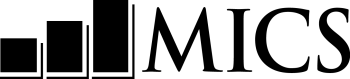 VACCINATION recordS AT HEALTH FACILITYname of surveyQUESTIONNAIRE form For VACCINATION recordS AT HEALTH FACILITYname of surveyunder-five child information panel	Hfunder-five child information panel	HfThis questionnaire form is to be used at health facilities to record information on the vaccinations and Vitamin A supplementation for children age 0-2 years. A separate questionnaire form should be used for each eligible child. The Questionnaire for Children Under Five must be completed for the child prior to completing this form. This panel should be completed before visiting the health facility. This questionnaire form must be appended to the Questionnaire for Children Under Five for each child.This questionnaire form is to be used at health facilities to record information on the vaccinations and Vitamin A supplementation for children age 0-2 years. A separate questionnaire form should be used for each eligible child. The Questionnaire for Children Under Five must be completed for the child prior to completing this form. This panel should be completed before visiting the health facility. This questionnaire form must be appended to the Questionnaire for Children Under Five for each child.HF1. Cluster number:HF2. Household number:___  ___  ___  ___  ___  HF3. Child’s name:HF4. Child’s line number: Name	       ___  ___  HF5. Mother’s / Caretaker’s name:HF6. Mother’s / Caretaker’s line number: Name	       ___  ___    HF7. Interviewer’s name and number:HF8. Day / Month / Year of facility visit:Name	      ___  ______ ___ / ___ ___ /  2 0  1  ___  HF9. Day, month and year of birth(From AG1 in Questionnaire for Children Under-5)HF10. Name of health facility:___ ___ / ___ ___ /  2 0  1  ___ _____________________________________________HF11. Result of health facility visit Vaccination record seen	01Vaccination record not seen	02Other (specify)	96HF11A. Field editor’s name and number:Name____________________________  __  __HF11B. Main data entry clerk’s name and number:Name_________________________________  __  __immunization	HFimmunization	HFimmunization	HFimmunization	HFimmunization	HFimmunization	HFimmunization	HFimmunization	HFimmunization	HFimmunization	HFimmunization	HFHF12. Record day, month and year of birth as written on vaccination recordHF12. Record day, month and year of birth as written on vaccination record		___ ___ / ___ ___ / 2  0  1   ___		___ ___ / ___ ___ / 2  0  1   ___		___ ___ / ___ ___ / 2  0  1   ___		___ ___ / ___ ___ / 2  0  1   ___		___ ___ / ___ ___ / 2  0  1   ___		___ ___ / ___ ___ / 2  0  1   ___		___ ___ / ___ ___ / 2  0  1   ___		___ ___ / ___ ___ / 2  0  1   ___HF13.Copy dates for each vaccination from the card.Write ‘44’ in day column if card shows that vaccination was given but no date recorded. HF13.Copy dates for each vaccination from the card.Write ‘44’ in day column if card shows that vaccination was given but no date recorded. Date of ImmunizationDate of ImmunizationDate of ImmunizationDate of ImmunizationDate of ImmunizationDate of ImmunizationDate of ImmunizationDate of ImmunizationHF13.Copy dates for each vaccination from the card.Write ‘44’ in day column if card shows that vaccination was given but no date recorded. HF13.Copy dates for each vaccination from the card.Write ‘44’ in day column if card shows that vaccination was given but no date recorded. DayDayMonthMonthYearYearYearYearBCGBCGPolio at birthOPV0Polio 1OPV1Polio 2OPV2Polio 3OPV3DPT 1DPT1DPT 2DPT2DPT 3DPT3HepB at birthHEP0HepB 1HEP1HepB 2HEP2HepB 3HEP3Hib 1HIB1Hib 2HIB2Hib 3HIB3Measles (or MMR or MR)MeaslesYellow FeverYFVitamin A (first dose)	VitA1Vitamin A (second dose)	VitA2